Class Reunion 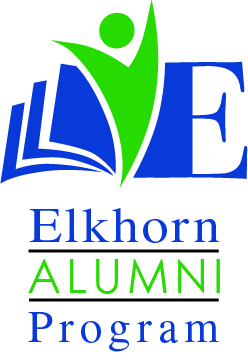 Preferred VendorsThis is a list of preferred vendors for Elkhorn area hosted class reunions. Some vendor discounts may vary. This is not an all-inclusive list, so you should look for other options if you don’t see what you want in these suggestions.VenuesHotels/CampingCaterersPhotographers/VideographersTours/EntertainmentVendor NameAddress & Contact InfoDetailsDiscounts OfferedIndian Creek Golf Coursehttp://www.theclubatindiancreek.com/3825 N 202, Omaha, NE(402) 289-0900events@theclubatindiancreek.comCapacity up to 400.The Georgetown Clubhttp://brandeiscatering.com/georgetowne-club/13706352440 S. 141st Circle, Omaha, NECapacity up to 600.Carol Joy Holling Retreat Centerhttp://cjhcenter.org27416 Ranch Rd Ashland, NE888-656-6254Capacity 80-700The Ridgehttp://theridgebanquetfacility.com/20033 Elkhorn Ridge Dr.Elkhorn, NE 68022(402) 289-2859Pacific Springs Golf Coursehttp://www.pacificsprings.com/16810 Harney StOmaha, NE 68118(402) 330-4300Capacity up to 100.The Markhttp://www.markomaha.com20902 Cumberland RdElkhorn, NE 68022(402) 289-4614Chance Ridgehttps://www.facebook.com/ChanceRidgeEventCenter/506 Skyline RdElkhorn, NE 68022(402) 289-4400Capacity up to 400.Bella Vitahttp://www.bellavitane.com2620 N Main StOmaha, NE 68022(402) 289-1804Capacity up to 65.Boyd & Charlieshttp://www.boydandcharlies.com2706 N Main StElkhorn, NE 68022(402) 289-4772Noah’s Event VenueNOAHSEventVenue.com 17121 Marcy StreetOmaha, NE 68118402-906-2074Vendor NameServicesAddressContact InfoDiscounts OfferedHampton Inn Lakeside WestFree WIFI; Breakfast; Parking; Indoor Pool17606 Arbor Plaza, Omaha, NE 68130402) 330-9500Hilton Garden Inn Omaha WestFree WIFI; Parking; Indoor Pool; Restaurant17879 Chicago St, Omaha, NE 68118(402) 289-9696Residence Inn Omaha WestFree WIFI; Breakfast; Parking; Indoor Pool18202 Cuming St, Elkhorn, NE 68022(402) 289-9500Holiday Inn Express & Suites Omaha WestFree WIFI; Breakfast; Parking; Indoor Pool17677 Wright St, Omaha, NE 68130(402) 333-5566Comfort Suites West OmahaFree WIFI; Breakfast; Parking; Indoor Pool; Gym2500 S 192nd Ave, Omaha, NE 68130(402) 991-3885Home2 Suites Omaha WestAll suites extended stay; Free WIFI; Breakfast; Parking; Indoor Pool; Gym17889 Chicago St, Omaha, NE 68118(402) 289-9886West Omaha KOA14601 Highway 6 Gretna, NE402-332-3010Vendor NameContact InfoDiscounts OfferedBrandeis Cateringhttp://brandeiscatering.com/2440 S 141st CircleOmaha, NE  68144(402) 334-5446joe@brandeisomaha.comSam & Louie’shttp://samandlouiespizza.com/catering/2949 N 204th St,Elkhorn, NE 68022(402) 575-5500HyVeehttps://www.hy-vee.com/stores/catering/Default.aspx?s=10031000 S. 178th Street
Omaha, NE 68118(402) 334-4444 1478cateringmgr@hy-vee.comOscar’s Pizza and Grillehttp://oscarspizzaandsportsgrille.com/menu.php17330 Lakeside Hills PlazaOmaha, NE 68130(402) 758-1910Patricia Cateringhttp://www.patriciacatering.com/436 Galvin Rd NBellevue, NE 68005(402) 733-6733 Panera’shttps://www.panerabread.com/en-us/home.html17730 W Center RdOmaha, NE 68130(402) 330-0819Boyd & Charlieshttp://www.boydandcharlies.com/ordereze/Catering/Summary.aspx2706 N Main StElkhorn, NE 68022(402) 289-4772Vendor NameContact InfoDiscounts OfferedMulti Images Photographyhttp://multi-images.com/5814 S 142nd St, Omaha, NE 68137(402) 891-6487Kristin Polkinghttp://www.kristinpolkingphotography.com/(515) 991-5433kristinpolkingphotography@gmail.comDoug Daubert Photographyhttp://www.daubertphotography.com/(402) 889-3229mail@dougdaubert.comSunny Hearthttp://www.sunnyheartphotography.com/(402) 802-6645jess@sunnyheartphotography.comLimelight Expressionshttp://www.limelightexpressions.com/P.O. Box 45414Omaha, NE 68145 (402) 915-3534Vendor NameServiceContact InfoInformationElkhorn High SchoolToursDan Radicia, Principaldradicia@epsne.org1401 Veterans DriveElkhorn, NE 68022
(402) 289-4239Tours at Elkhorn High School may be arranged for any time except the month of July.Elkhorn South High SchoolToursMark Kalvoda, Principal20303 Blue Sage PkwyOmaha, NE 68130mkalvoda@epsne.org(402) 289-0616Tours at Elkhorn South High School may be arranged for any time except the month of July.Boulder CreekMiniature GolfThe MarkBowling, sand & indoor volleyball, bubble ball, laser taghttp://www.markomaha.com20902 Cumberland Rd, Elkhorn, NE 68022(402) 289-4614Maplewood LanesBowlinghttp://www.Maplewoodslanesomaha.com3030 N 101st StOmaha, NE 68134(402) 572-9393